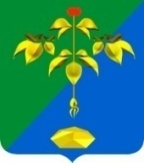 АДМИНИСТРАЦИЯ ПАРТИЗАНСКОГО ГОРОДСКОГО ОКРУГАПРИМОРСКОГО КРАЯП О С Т А Н О В Л Е Н И Е          Во  исполнение Постановления Правительства Приморского края от  03.03.2021 года № 97-пп «О внесении изменения в постановление Администрации Приморского края от 17 апреля 2018 года №171-па «Об утверждении Порядка отбора претендентов на право включения в схему размещения нестационарных торговых объектов на территории муниципальных образований Приморского края», с целью упорядочения размещения нестационарных торговых объектов на территории Партизанского городского округа, на основании статей 29, 32 Устава Партизанского городского округа администрация Партизанского городского округаПОСТАНОВЛЯЕТ: Внести в Порядок проведения закрытого аукциона по отбору претендентов на право включения в Схему размещения нестационарных торговых объектов на территории Партизанского городского округа, утвержденный постановлением администрации Партизанского городского округа от 29 августа 2018 года № 1018-па следующие изменения: 	1.1 Дополнить пункт 4 раздела I «Общие положения» абзацем следующего  содержания:«В случае отсутствия  в течение пяти рабочих дней со дня размещения извещения заявлений о включении хозяйствующего субъекта в Схему от иных хозяйствующих субъектов, хозяйствующий субъект, чье заявление послужило основанием для опубликования извещения, объявляется победителем и получает право на включение в Схему без проведения аукциона.».    1.2 Дополнить пункт 4 раздела I «Общие положения» подпунктом  4.1 следующего  содержания:«4.1 Право на включение в Схему без проведения аукциона имеют крестьянские фермерские хозяйства и организации потребительской кооперации, которые являются субъектами малого и среднего предпринимательства.».	1.3 Дополнить пункт 22 раздела VI «Условия допуска к участию в аукционе» подпунктом г следующего содержания:	«г) место в Схеме, на которое претендует хозяйствующий субъект, освобождено по следующим причинам:	внесение изменений в документы, определяющие направления социально-экономического развития муниципального образования;	ремонт и реконструкция автомобильных дорог, повлекшие необходимость переноса нестационарного торгового объекта.».	2.Настоящее постановление подлежит официальному опубликованию (обнародованию) в газете «Вести», размещению на официальном сайте в информационно-телекоммуникационной сети «Интернет» и вступает в  законную силу после его опубликования (обнародования).	3.Контроль за исполнением настоящего постановления возложить на заместителя начальника управления экономики и собственности администрации Партизанского городского округа Н.Л. Мурашко.Глава городского округа                                                                  О.А. Бондарев                                                                                      08 апреля 2021 г.                                                                                  № 520-па О внесении изменений в постановление администрации Партизанского городского округа от 29 августа 2018 года№ 1018-па «Об утверждении Порядка проведения закрытогоаукциона по отбору претендентов на право включенияв Схему размещения нестационарных торговых объектовна территории Партизанского городского округа»